Actividad Integradora 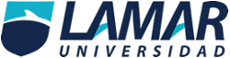 Estilo y correcciónVázquez Rangel Joselin Citlalli5°AProf. Miguel ÁngelLunes 16 de mayo del 2016 Preparatoria Lamar Índice Introducción…………………………………………………………………………….1  Puntuar correctamente textos creados por terceros……………………………….2Corregir textos creados por terceros respetando la idea y el estilo…………….....3Corregir textos creados por terceros (compañeros) respetando la intención e idea original…………………………………………………………………………………….4Corregir los aparatos críticos de escritos elaborados por terceros…………………..5Conclusión……………………………………………………………………………….6Ejercicio de puntuación“Cambia la puntuación...cambia el sentido”1. El siguiente texto es ambiguo. Un punto y coma lo volvería claro.Un señor tenía un perro y la madre del señor era también el padre del perro.2. A continuación se ofrece cuatro veces el mismo poema, sin puntuación, para que en cada una de las versiones anoten los signos de puntuación que consideren de manera que cada texto tenga el sentido que se indica.No ama a ningunaSi, obedecer es razón,Digo que amo a Soledad.No a Julia, cuyá bondadPersona alguna, no tieneNo aspira mi amor a Irene,Que no es poca su beldad.	Ama a JuliaSi obedecer es razón,Digo que amo a Soledad,No a Julia cuya bondad,Persona alguna no tiene,No aspira mi amor a Irene, Que no es poca su beldad.Ama a IreneSi; obedecer es razón.Digo que ¡amo a Soledad!,No a Julia cuya bondadPersona alguna .no tieneNo aspira mi amor a Irene Que no es poca su beldad.	Ama a SoledadSi obedecer, es razón.Digo que amo a Soledad,No a Julia cuya bondadPersona alguna, ¿no tieneno aspira mi amor a Irene? Que no es poca su beldad.Mala redacción.Lee los siguientes textos y corrígelos según consideres necesario. Texto 1. Santander - Mi Tarjeta De Débito Doble Cargo.Miércoles 15, Agosto 2012, Número de Reclamo: 904Quiero hacer publica esta queja: El día de hoy fui a checar si me habían depositado lo de mi quincena, y cual es mi sorpresa que no me han depositado nada, hablo con la persona de mi empresa y me dice que el deposito se realizo el día de ayer por la noche, me comunico a la súper línea de Santander y me dicen que la quincena pasada quiere decir  un 31 realice una transacción la cual yo saque mi dinero, después en otra hora del mismo día se realizo otra transacción la cual como yo no tenia saldo el banco se porto "buena onda" dándome dinero. Hoy fui a la sucursal que se encuentra en Montevideo y politécnico, me dijeron que si, que yo había realizado esas transacciones a lo que yo les dije que como era posible, que solo había realizado una, además como voy a sacar casi 9 mil pesos el mismo día y de un cajero automático, me dijeron que tenia que levantar una acta y que ellos me darían un folio y después me dirían si yo lo hice o no. Me da mucha risa pues solo yo retiro cada quincena lo que me depositan no mas, me da coraje que el banco sea así, ya que anteriormente me bloquearon la tarjeta por un "mal uso “espero que me resuelvan este problema y  que ustedes lectores no les pase lo mismo.Texto 2 Mercado Libre México - Me Suspendieron Mi Cuenta Y Me AmenazanMiércoles 08, Agosto 2012, Número de Reclamo: 903saludos a todos los usuarios. este usuario  de mercado libre y de pronto fui suspendido de inmediato mandaron correos a todos mis clientes difamándome y diciendo que revisarían una investigación a mi persona sin razón ya que yo nunca hice ningún fraude ni robe a nadie ahora tengo miedo ya que ni siquiera seme permite reclamar o preguntar las causas reales de este atropello y mi temor es porque yo me identifique plenamente con ellos ya que para poder vender te exigen mandes tu credencial del IFE escaneada y no se que me puedan hacer estos tipos de mercado libre temo por mi y mi familia necesito alguien me asesore para hacer algo y salvaguardar mi integridad física y la de mi familia ya que esta gente actúa con impunidad.Texto 3. TELCEL - COBRANZA SIN SER DEUDORMartes 07, Agosto 2012, Número de Reclamo: 902Llaman todos los días pidiendo informes de un tal ENRIQUE CARRILLO VAZQUEZ que me puso como su referencia. Ese señor les debe dinero y a mi casa hablan varias veces al día para que yo le pase recados o pague por el la deuda. Son groseros y prepotentes, y por mas que les explico que no se de esa persona ni idea de donde se encuentra insisten en seguir llamando, como queriendo que yo haga su trabajo de buscar y cobrarle al deudor. Resulta inconcebible que este recibiendo en la tranquilidad de mi casa este acoso excesivo de TELCEL, mas aun sin ser el deudor ni aval ni obligado a pagar. Creo que ellos, con toda la infraestructura que tienen, y con todo el poder económico que tiene también el hombre más rico del mundo, deben buscar otros mecanismos para asegurar su cobranza y no molestar a personas que no tenemos nada que ver con la deuda. Aclaro que los teléfonos de donde me llaman son de la ciudad de Hermosillo. Aquí pongo algunos de los teléfonos: 6621710534, 6622331057, 6622607272, 6622102381, 6622671070 y otros números más. Por favor alguien que me ayude para que estos malditos de TELCEL dejen de estar molestando. Quizás lo mejor sea cancelar la línea TELMEX que tengo con ellos y dársela a la competencia, con otro número privado. ATTE. HILDA L. CULIACAN, SINTexto 4. Dish - Cancelación Viernes 20, Julio 2012, Número de Reclamo: 895Pro medio del presente quiero comunicar a la empresa dish y a todos sus clientes .Tengo servicio de televisión de paga de la empresa Dish México ,contrate el servicio en Telmex y no puedo cancelarlo en donde di de alta el servicio ya que Dish supuestamente no es de Telmex , bueno tengo 2 años con este servicio por que para cancelarlo debes tener  1 año con el , después de ese año ya puedes cancelarlo hace un par de meses lo intente cancelar , llame y les dije que quería cancelar el servicio por que me quede sin empleo y ya no tengo para pagarlo , me ofrecieron otro servicio mas económico y les dije lo que no tengo es dinero ya no quiero su servicio , me dijeron que lo traspasara a un familiar o a un amigo , les repetí que no me interesaba su servicio y que lo quería cancelar de inmediato que ya todos mis vecinos contaban con ese servicio , me dijeron que hiciera una carta para darlo de baja , la hice y de nuevo marque a las oficinas , me dijeron que tenia que pagar 2 meses mas para poderlo cancelar , lo que no me parece de esta empresa es que te obliguen a seguir usando y pagando algo que ya no quieres tener , su atención al cliente es mala , tenia pensado romper sus aparato y llevarlo a sus oficinas pero me estoy esperando a ver que sucede , ese es mi testimonio , un dato muy importante es que antes de firmar un contrato lean las letras pequeñas, se los agradecería gracias.Mala redacción.Lee los siguientes textos y corrígelos según consideres necesario. Texto 1. Santander - Mi Tarjeta De Débito Doble Cargo.Miércoles 15, Agosto 2012, Número de Reclamo: 904Quiero hacer publica esta queja: El día de hoy fui a checar si me habían depositado lo de mi quincena, y cual es mi sorpresa que no me han depositado nada, hablo con la persona de mi empresa y me dice que el deposito se realizo el día de ayer por la noche, me comunico a la súper línea de Santander y me dicen que la quincena pasada quiere decir  un 31 realice una transacción la cual yo saque mi dinero, después en otra hora del mismo día se realizo otra transacción la cual como yo no tenia saldo el banco se porto "buena onda" dándome dinero. Hoy fui a la sucursal que se encuentra en Montevideo y politécnico, me dijeron que si, que yo había realizado esas transacciones a lo que yo les dije que como era posible, que solo había realizado una, además como voy a sacar casi 9 mil pesos el mismo día y de un cajero automático, me dijeron que tenia que levantar una acta y que ellos me darían un folio y después me dirían si yo lo hice o no. Me da mucha risa pues solo yo retiro cada quincena lo que me depositan no mas, me da coraje que el banco sea así, ya que anteriormente me bloquearon la tarjeta por un "mal uso “espero que me resuelvan este problema y  que ustedes lectores no les pase lo mismo.Texto 2 Mercado Libre México - Me Suspendieron Mi Cuenta Y Me AmenazanMiércoles 08, Agosto 2012, Número de Reclamo: 903saludos a todos los usuarios. este usuario  de mercado libre y de pronto fui suspendido de inmediato mandaron correos a todos mis clientes difamándome y diciendo que revisarían una investigación a mi persona sin razón ya que yo nunca hice ningún fraude ni robe a nadie ahora tengo miedo ya que ni siquiera seme permite reclamar o preguntar las causas reales de este atropello y mi temor es porque yo me identifique plenamente con ellos ya que para poder vender te exigen mandes tu credencial del IFE escaneada y no se que me puedan hacer estos tipos de mercado libre temo por mi y mi familia necesito alguien me asesore para hacer algo y salvaguardar mi integridad física y la de mi familia ya que esta gente actúa con impunidad.Texto 3. TELCEL - COBRANZA SIN SER DEUDORMartes 07, Agosto 2012, Número de Reclamo: 902Llaman todos los días pidiendo informes de un tal ENRIQUE CARRILLO VAZQUEZ que me puso como su referencia. Ese señor les debe dinero y a mi casa hablan varias veces al día para que yo le pase recados o pague por el la deuda. Son groseros y prepotentes, y por mas que les explico que no se de esa persona ni idea de donde se encuentra insisten en seguir llamando, como queriendo que yo haga su trabajo de buscar y cobrarle al deudor. Resulta inconcebible que este recibiendo en la tranquilidad de mi casa este acoso excesivo de TELCEL, mas aun sin ser el deudor ni aval ni obligado a pagar. Creo que ellos, con toda la infraestructura que tienen, y con todo el poder económico que tiene también el hombre más rico del mundo, deben buscar otros mecanismos para asegurar su cobranza y no molestar a personas que no tenemos nada que ver con la deuda. Aclaro que los teléfonos de donde me llaman son de la ciudad de Hermosillo. Aquí pongo algunos de los teléfonos: 6621710534, 6622331057, 6622607272, 6622102381, 6622671070 y otros números más. Por favor alguien que me ayude para que estos malditos de TELCEL dejen de estar molestando. Quizás lo mejor sea cancelar la línea TELMEX que tengo con ellos y dársela a la competencia, con otro número privado. ATTE. HILDA L. CULIACAN, SINTexto 4. Dish - Cancelación Viernes 20, Julio 2012, Número de Reclamo: 895Pro medio del presente quiero comunicar a la empresa dish y a todos sus clientes .Tengo servicio de televisión de paga de la empresa Dish México ,contrate el servicio en Telmex y no puedo cancelarlo en donde di de alta el servicio ya que Dish supuestamente no es de Telmex , bueno tengo 2 años con este servicio por que para cancelarlo debes tener  1 año con el , después de ese año ya puedes cancelarlo hace un par de meses lo intente cancelar , llame y les dije que quería cancelar el servicio por que me quede sin empleo y ya no tengo para pagarlo , me ofrecieron otro servicio mas económico y les dije lo que no tengo es dinero ya no quiero su servicio , me dijeron que lo traspasara a un familiar o a un amigo , les repetí que no me interesaba su servicio y que lo quería cancelar de inmediato que ya todos mis vecinos contaban con ese servicio , me dijeron que hiciera una carta para darlo de baja , la hice y de nuevo marque a las oficinas , me dijeron que tenia que pagar 2 meses mas para poderlo cancelar , lo que no me parece de esta empresa es que te obliguen a seguir usando y pagando algo que ya no quieres tener , su atención al cliente es mala , tenia pensado romper sus aparato y llevarlo a sus oficinas pero me estoy esperando a ver que sucede , ese es mi testimonio , un dato muy importante es que antes de firmar un contrato lean las letras pequeñas, se los agradecería gracias.Corregir textos creados por terceros (compañeros) respetando la intención e idea original.La contaminación del agua el agua es esencial para nuestra vida, pero el agua que bebemos diariamente está contaminada, con residuos minerales provenientes de las mineras de nuestro vecino país del ecuador como el arsénico, mercurio, plomo,  que sin arrojados  a los ríos que dan origen a nuestro río  tumbes, así como los desembocaderos de los desagües que van a car a nuestro río, el uso de plaguicidas y fertilizantes agrícolas, el uso doméstico, los desechos industriales,  todo ello produce la contaminación de nuestro único río en nuestra región tumbes. también diariamente nuestros suelos vienen siendo contaminados por sustancias químicas y basura, las sustancias químicas pueden ser de tipo industrial o domésticas, ya sea a través de residuos líquidos, como las aguas residuales de las viviendas, o por contaminación atmosférica cuando llueve. entre los principales contaminantes del suelo tenemos la basura, la tala indiscriminada de nuestros árboles, nuestros bosques se desvanecen y con ello todas las especies que las habitan; muchos pobladores talan y queman árboles para  comercializar el carbón, sin que las autoridades pongan coto a este problema. esta actividad viene originando la depredación de nuestra flora y fauna. es decir se está acabando con la vida en nuestras zonas rurales, otra actividad que se practica en estas zonas rurales es la caza de monos, de aves silvestres como loritos, diferentes clases de aves, las que son comercializadas en aguas verdes con destino a diferentes lugares del mundo, atentando también con nuestra ecología y medio ambiente.Corregir los aparatos críticos de escritos elaborados por terceros.La contaminación del agua el agua es esencial para nuestra vida, pero el agua que bebemos diariamente está contaminada, con residuos minerales provenientes de las mineras de nuestro vecino país del ecuador como el arsénico, mercurio, plomo,  que sin arrojados  a los ríos que dan origen a nuestro río  tumbes, así como los desembocaderos de los desagües que van a car a nuestro río, el uso de plaguicidas y fertilizantes agrícolas, el uso doméstico, los desechos industriales,  todo ello produce la contaminación de nuestro único río en nuestra región tumbes. también diariamente nuestros suelos vienen siendo contaminados por sustancias químicas y basura, las sustancias químicas pueden ser de tipo industrial o domésticas, ya sea a través de residuos líquidos, como las aguas residuales de las viviendas, o por contaminación atmosférica cuando llueve. entre los principales contaminantes del suelo tenemos la basura, la tala indiscriminada de nuestros árboles, nuestros bosques se desvanecen y con ello todas las especies que las habitan; muchos pobladores talan y queman árboles para  comercializar el carbón, sin que las autoridades pongan coto a este problema. esta actividad viene originando la depredación de nuestra flora y fauna. es decir se está acabando con la vida en nuestras zonas rurales, otra actividad que se practica en estas zonas rurales es la caza de monos, de aves silvestres como loritos, diferentes clases de aves, las que son comercializadas en aguas verdes con destino a diferentes lugares del mundo, atentando también con nuestra ecología y medio ambiente.como vemos la contaminación ambiental ha dejado de ser un problema local o regional, para convertirse en un problema a nivel global, ya que al continuar con la emisión de gases contaminantes, tales como el dióxido de carbono, quema de combustibles o la tala de árboles, etc., es muy alarmante, ya que la acumulación de este gas, junto con otros, atrapa la radiación solar cerca de la superficie terrestre, causando un calentamiento global, denominado efecto invernadero.                                                       Conclusión Es muy importante que la población tome conciencia de todos los efectos que produce la contaminación ambiental y de las aguas de los ríos,  mares, suelos y medio ambiente, que afecta a todo nuestro planeta. las autoridades en especial deben de tomar con más seriedad las terribles consecuencias para la vida en todo el mundo que se encuentra en latente peligro por todas las causas que producen esta contaminación y hacerse cargo de darle una solución inmediata, lo mismo todos nosotros contribuyamos a que se vaya reduciendo paulatinamente estos álgidos problemas que producen el no cuidado de nuestro medio ambiente. como educadores a fomentar el cuidado de nuestra salud.D DGSM - Gaceta UNAM (1970-1979), 1978 - feliscatus.tic.unam.mx